DECLARACIÓN DE SALUDESTUDIANTESCOVID-19Marque con una X, complemente en observaciones. Por favor, no modifique el formato de este documento.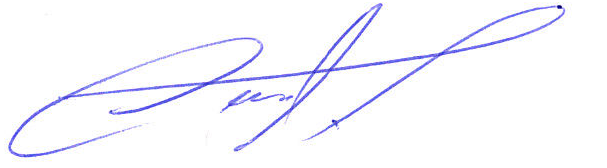 Complete y convierta a PDF antes de enviar a la Jefatura de CarreraNombre completo:Rut:Edad:CONSENTIMIENTOSÍNOOBSERVACIONESAcepto responder esta encuesta con información personal para ser usada por el Comité de Crisis UdeCCONDICIÓN DE RIESGOSÍNOOBSERVACIONESTengo alguna de las siguientes condiciones de salud Tengo alguna de las siguientes condiciones de salud Tengo alguna de las siguientes condiciones de salud Tengo alguna de las siguientes condiciones de salud Diabetes Hipertensión arterial Enfermedad cardiovascular Enfermedad pulmonar crónica u otras afecciones pulmonares graves Enfermedad renal con requerimiento de diálisis o similar.Cáncer que está bajo tratamiento Trasplantado/a y con medicamentos de inmunosupresión.Sistema inmunológico disminuido producto de enfermedades o medicamentos.Me encuentro embarazadaFECHAFirma Estudiante